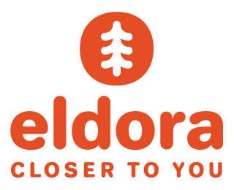 Because at Eldora, we love helping create new skiers and riders!  Now Hiring Ski and Snowboard Instructors for the 17/18 Season!  The perfect part-time job…work hard, ski/ride all weekend and have fun!  RTD has & RT’s ldora (7 Round Trips every Sat / Sun) 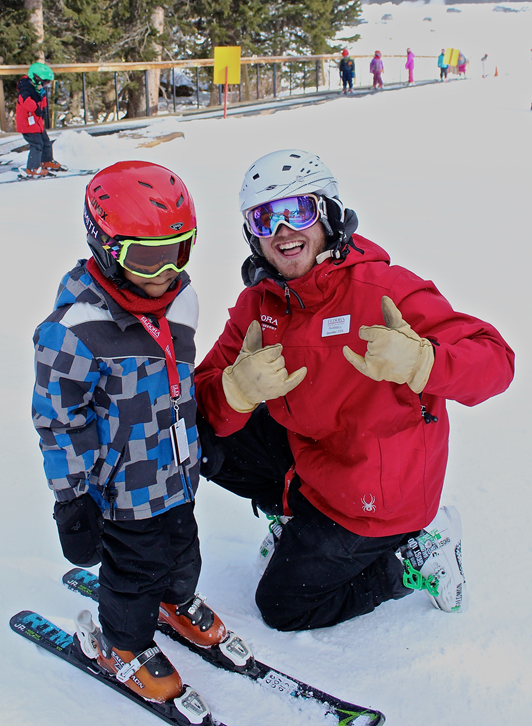 Skiers and Snowboarders welcome to apply.  No Experience Needed.  Most Jobs start after Thanksgiving. All staff are eligible for a FREE Eldora ski pass, FREE lift tickets to many other Colorado and Powdr Resorts.  Benefits also include 50% food, 40% retail discounts and more.  Apply online now.  Come Join Us!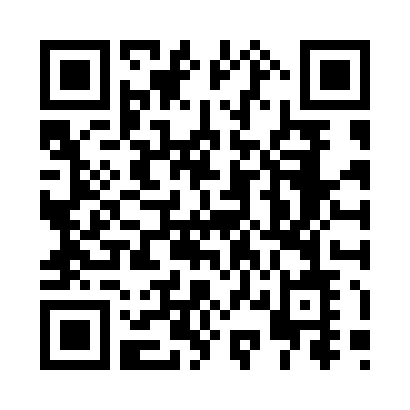 www.Eldora.com